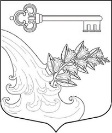 АДМИНИСТРАЦИЯ УЛЬЯНОВСКОГО ГОРОДСКОГО ПОСЕЛЕНИЯ ТОСНЕНСКОГО РАЙОНА ЛЕНИНГРАДСКОЙ ОБЛАСТИПОСТАНОВЛЕНИЕ О мерах по сохранению и рациональному использованию защитных сооружений и иных объектов гражданской обороны Ульяновского городского поселения Тосненского района Ленинградской областиВ соответствии с Федеральными Законами от 12 февраля 1998 №28-ФЗ. «О гражданской обороне», от 06.10.2003 № 131-ФЗ «Об общих принципах организации местного самоуправления в Российской Федерации», Положением о порядке использования объектов имущества гражданской обороны приватизированным предприятиями, учреждениями и организациями утвержденным постановлением Правительства Российской Федерации от 23.04.1994 № 359, Порядком создания убежищ и иных объектов гражданской обороны утвержденным постановлением Правительства Российской Федерации от 29.11.1999 № 1309,  в целях обеспечения сохранности и рационального использования защитных сооружений и иных объектов гражданской обороны, Уставом Ульяновского городского поселения Тосненского района Ленинградской области ПОСТАНОВЛЯЮ:1. Утвердить «Положение о мерах по сохранению и рациональному использованию защитных сооружений и иных объектов  гражданской обороны на территории Ульяновского городского поселения Тосненского района Ленинградской области» (приложению). 2. Использовать в мирное время защитные сооружения ГО в интересах экономики и обслуживания населения, а также для защиты населения от поражающих факторов, вызванных чрезвычайными ситуациями природного и техногенного характера, с сохранением возможности приведения их в заданные сроки в состояние готовности к использованию по назначению.3. Всем руководителям предприятий и организаций, независимо от форм собственности и ведомственной принадлежности усилить контроль за сохранением фонда защитных сооружений гражданской обороны, их готовностью к приему укрываемого населения.4. Разместить настоящее постановление на официальном сайте администрации www.admsablino.ru.5. Настоящее постановление вступает в силу с даты подписания.6. Настоящее постановление вступает в силу с момента подписания.7. Контроль за исполнением постановления оставляю за собой.Глава администрации          		                                           К.И. КамалетдиновПриложениек постановлению администрации Ульяновского городского поселения Тосненского района Ленинградской области от 30.12.2021  № 1095Положениео мерах по сохранению и рациональному использованию защитных сооружений гражданской обороны на территории Ульяновского городского поселения Тосненского района Ленинградской области1.1 Настоящее положение разработано в соответствии с Федеральными Законами от 12 февраля 1998 №28-ФЗ. «О гражданской обороне», от 06.10.2003 № 131-ФЗ «Об общих принципах организации местного самоуправления в Российской Федерации», Положением о порядке использования объектов имущества гражданской обороны приватизированным предприятиями, учреждениями и организациями утвержденным постановлением Правительства Российской Федерации от 23.04.1994 № 359, Порядком создания убежищ и иных объектов гражданской обороны утвержденным постановлением Правительства Российской Федерации от 29.11.1999 № 1309, Порядком содержания и использования защитных сооружений и иных объектов гражданской обороны в мирное время, утвержденным приказом МЧС РФ от 21.07.2005 № 575, зарегистрировано в Минюсте России 21.09.2005 № 7032, Правилами эксплуатации защитных сооружений гражданской обороны, утвержденными приказом МЧС России от 15.12.2002 № 583 зарегистрировано в Минюсте России 25.03.2003, распоряжением Губернатора Ленинградской области от 09.06.2014 № 443-рг «О мерах по сохранению и рациональному использованию защитных сооружений гражданской обороны на территории Ленинградской области» и определяет требования по содержанию и использованию защитных сооружений гражданской обороны (далее – ЗСГО) в мирное время на территории Ульяновского городского поселения Тосненского района Ленинградской области.2. Порядок содержания защитных сооружений гражданской обороны в мирное время.2.1. Содержание ЗС ГО в мирное время обязано обеспечить постоянную готовность помещений и оборудования систем жизнеобеспечения к переводу их в установленные сроки в режим защитных сооружений и необходимые условия для безопасного пребывания укрываемых в ЗС ГО, как в военное время, так и в условиях чрезвычайных ситуаций мирного времени. Для поддержания ЗС ГО в готовности к использованию в организациях могут создаваться формирования по их обслуживанию. При этом необходимо обеспечить сохранность защитных свойств как ЗС ГО в целом, так и в отдельных его элементов; герметизации и гидроизоляции всего ЗС ГО, инженерно-технического и специального оборудования, средств связи и оповещения ЗС ГО. 2.2. При содержании ЗС ГО в мирное время запрещается:- перепланировка помещений;- устройство отверстий или проемов в ограждающих конструкциях;- нарушение герметизации и гидроизоляции;- демонтаж оборудования;- применение горючих строительных материалов для внутренней отделки помещений;- загромождение путей движения, входов в ЗС ГО и аварийных выходов;- оштукатуривание потолков и стен помещений;- облицовка стен керамической плиткой;- окрашивание резиновых деталей уплотнения, резиновых амортизаторов, хлопчатобумажных, прорезиненных и резиновых гибких вставок, металлических рукавов, табличек с наименованием завода изготовителя и техническими данными инженерно-технического и специального оборудования;- застройка участков территории вблизи входов, аварийных выходов и оголовков, наружных воздухозаборных и вытяжных устройств;2.3. Допускается устройство в помещениях ЗС ГО временных легкосъемных перегородок из негорючих и нетоксичных материалов с учетом возможности их демонтажа в период приведения ЗС ГО в готовность к приему укрываемых, но не более чем за 6 часов. 2.4. Инженерно-технического и специального оборудования, средств связи и оповещения ЗС ГО необходимо содержать в исправном состоянии и готовности к использованию по назначению.2.5. Содержание, эксплуатация, текущий и плановый ремонты инженерно-технического и специального оборудования, средств связи и оповещения осуществляются в соответствии с технической документацией.2.6. Использование систем воздухоснабжения ЗС ГО в мирное время допускается только по режиму чистой вентиляции.2.7. В мирное время запрещается использование следующих элементов инженерно-технического и специального оборудования ЗС ГО:- вентиляционных систем защищенной дизельной электростанции;- фильтров поглатителей;- предфильтров;- фильтров для отчистки воздуха от окиси углерода;- гравийных воздухоохладителей;- резервуаров для воды, для сбора фекалии. Задвижки на впусках и выпусках из резервуаров должны быть закрыты.2.8. При использовании ЗС ГО в мирное время необходимо:- поддерживать температуру в помещениях в соответствии с требованиями проекта;- обеспечить защиту от атмосферных осадков и поверхностных вод входов и аварийных выходов;- проводить окраску и ремонт помещений и оборудования систем жизнеобеспечения в соответствии с установленными правилами;- закрыть и опечатать герметические клапаны, установленных до и после фильтров-поглотителей, устройств регенерации и фильтров для очистки воздуха от окиси углерода;- обеспечить в напорных емкостях аварийного запаса питьевой воды проток воды с полным обменом в течение 2-х суток;- содержать аварийные безнапорные емкости для питьевой воды в чистоте;- закрываать и опечатывать вспомогательные помещения, а так же санузлы, не используемые в хозяйственных целях;- законсервировать дизельные электростанции;- обеспечить открываемые защитно-герметические и герметические ворота и двери подставками.2.9. При использовании ЗС ГО в части соблюдения противопожарных требований надлежит руководствоваться требованиями пожарной безопасности в Российской Федерации в зависимости от назначения помещений ЗС ГО в мирное время. 3. Порядок использования защитных сооружений гражданской обороны в мирное время:3.1. В соответствии с Порядком создания убежищ и иных объектов гражданской обороны утвержденным постановлением Правительства Российской Федерации от 29.11.1999 № 1309, в мирное время объектв гражданской обороны  в установленном порядке могут использоваться в интересах экономики и обслуживания населения, а так же для защиты населения от поражающих факторов, вызванных чрезвычайными ситуациями природного и техногенного характера, с сохранением возможностью приведением их в заданные сроки в состояние готовности и использованию по назначению.3.2. Основные помещения ЗС ГО разрешается использовать при выполнении обязательных требований действующих нормативных документов к помещениям данного функционального назначения под:- санитарно-бытовые помещения;- помещения культурного обслуживания и помещений для учебных занятий;- производственные помещения, в котрых осуществляются технологические процессы, не сопровождающиеся выделениями вредных жидкостей, паров и газов, опасных для людей и не требующие естественного освещения;- технологические, транспортные и пешеходные тоннели;- помещение дежурных электриков, связистов, ремонтных бригад;- гараж для легковых автомобилей, подземные стоянки автокаров и автомобилей;- складские помещения для хранения несгораемых, а так же для сгораемых материалов при наличии автоматической системы пожаротушения;- помещения торговли и питания (магазины, залы столовых, буфеты, кафе, закусочные и др.);- спортивные помещения (стрелковые тиры и залы для спортивных занятий);-помещения бытового обслуживания населения (ателье, мастерские, приемные пункты и др.);- вспомогательные (подсобные) помещения лечебных учреждений.3.3. При использовании ЗС ГО под складские помещения, стоянки автомобилей, мастерские допускается загрузка помещенийиз расчета обеспечения приема 50%укрываемых от расчетной вместимости сооружения (без освобождения от хранимого имущества). Освобождение помещений от имущества осуществляется при переводе ЗС ГО на режим убежища в срок не более 6 часов.3.4. Размещение и складирование имущества осуществляется с учетом обеспечения постоянного свободного доступа в технические помещения и к инженерно-техническому оборудованию ЗС ГО для его осмотра, обслуживания и ремонта.3.5. Вспомогательные помещения ЗС ГО использовать в мирное время запрещается за исключением помещений санузлов. Помещения санузлов могут быть использованы под кладовые, склады и другие подсобные помещения. В этом случае санузел отключается от системы канализации, а смонтированное оборудование консервируется без его демонтажа.4. Контроль и ответственность за сохранением и рациональным использованием защитных сооружений гражданской обороны:4.1. Порядок контроля за сохранением и рациональное использование защитных сооружений гражданской обороны определен «Правилами эксплуатации защитных сооружений гражданской обороны», утвержденными приказами МЧС России от 15.12.2002 № 583.4.2. Руководители предприятий и организаций, независимо от форм собственности и ведомственной принадлежности, на балансе которых находятся ЗС ГО или использующие ЗС ГО находящиеся в федеральной собственности на праве оперативного управления или хозяйственного ведения несут ответственность за организацию обеспечения сохранности ЗС ГО на подведомственных территориях и объектах в соответствии с законодательство Российской Федерации.30.12.2021№ 1095